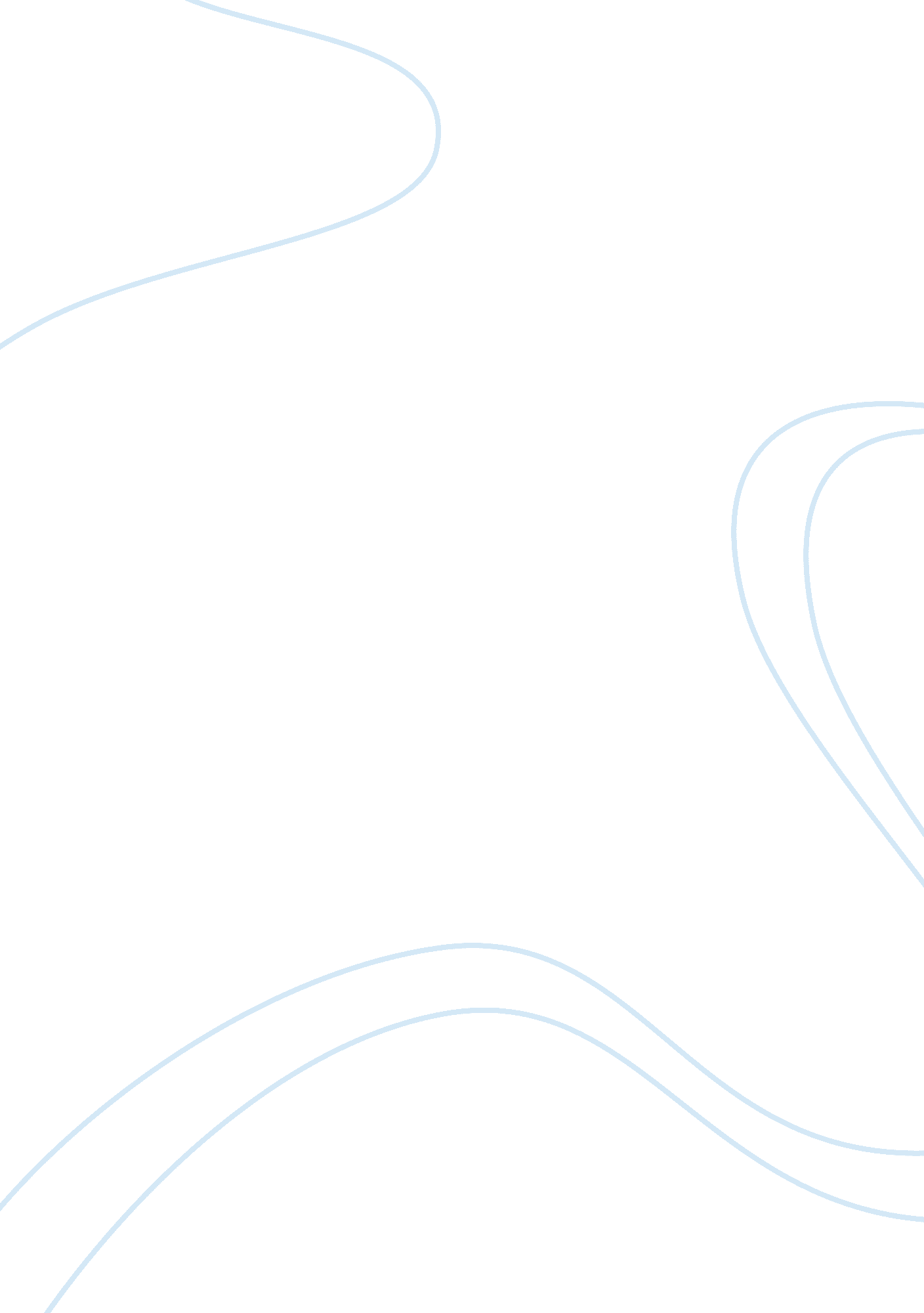 Eth 125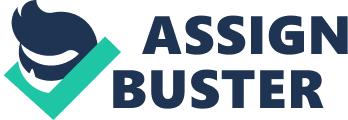 Write a 1, 400- to 1, 750-word paper that answers the following questions: · What information about diversity in the United States has helped you better understand or relate to others in ways that you may not have in the past? · Have you learned something new about your own racial, ethnic, or cultural history? · Trends inimmigrationwill continue to shape the demographics of the United States. What will the U. S. population look like in the year 2050? Why do you think so? · What challenges does the United States face due to the diversity of its people? What are the benefits of such a diverse society? · How can we foster a climate of acceptance and cultural pluralism in the United States? · In what ways does the media perpetuate stereotyping and prejudice? Provide examples to support your assertion. (Citations Required) · In what ways does the media help foster appreciation for diversity? Provide examples to support your assertion. (Citations Required) · How might individuals and the United States work together to reduce prejudice and increase appreciation for diversity? How might you change your own behaviors to be more inclusive and pluralistic? Title of Paper Begin your paper with the introduction. The active voice, rather than passive voice, should be used in your writing. This template is formatted according to APA Style guidelines, with one inch top, bottom, left, and right margins; Times New Roman font in 12 point; double-spaced; aligned flush left; and paragraphs indented 5-7 spaces. The page number appears one inch from the right edge on the first line of each page, excluding the Figures page. Headings Use headings and subheadings to organize the sections of your paper. The first heading level is formatted with initial caps and is centered on the page. Do not start a new page for each heading. Subheading Subheadings are formatted with italics and are aligned flush left. Citations Source material must be documented in the body of the paper by citing the authors and dates of the sources. The full source citation will appear in the list of references that follows the body of the paper. When the names of the authors of a source are part of the formal structure of the sentence, the year of the publication appears in parenthesis following the identification of the authors, for example, Smith (2001). When the authors of a source are not part of the formal structure of the sentence, both the authors and years of publication appear in parentheses, separated by semicolons, for example (Smith and Jones, 2001; Anderson, Charles, & Johnson, 2003). When a source that has three, four, or five authors is cited, all authors are included the first time the source is cited. When that source is cited again, the first author’s surname and “ et al. ” are used. See the example in the following paragraph. Use of this standard APA style “ will result in a favorable impression on your instructor” (Smith, 2001). This was affirmed again in 2003 by Professor Anderson (Anderson, Charles & Johnson, 2003). When a source that has two authors is cited, both authors are cited every time. If there are six or more authors to be cited, use the first author’s surname and “ et al. ” the first and each subsequent time it is cited. When a direct quotation is used, always include the author, year, and page number as part of the citation. A quotation of fewer than 40 words should be enclosed in double quotation marks and should be incorporated into the formal structure of the sentence. A longer quote of 40 or more words should appear (without quotes) in block format with each line indented five spaces from the left margin. 1 References Anderson, Charles & Johnson (2003). The impressivepsychologypaper. Chicago: Lucerne Publishing. Smith, M. (2001). Writing a successful paper. The Trey Research Monthly, 53, 149-150. Entries are organized alphabetically by surnames of first authors and are formatted with a hanging indent. Most reference entries have three components: Authors: Authors are listed in the same order as specified in the source, using surnames and initials. Commas separate all authors. When there are seven or more authors, list the first six and then use “ et al. ” for remaining authors. If no author is identified, the title of the document begins the reference. Year of Publication: In parenthesis following authors, with a period following the closing parenthesis. If no publication date is identified, use “ n. d. ” in parenthesis following the authors. Source Reference: Includes title, journal, volume, pages (for journal article) or title, city of publication, publisher (for book). Appendix Each Appendix appears on its own page. Footnotes 1Complete APA style formatting information may be found in the Publication Manual. Table 1 Type the table text here in italics; start a new page for each table [Insert table here] Figure Captions Figure 1. Caption of figure [Figures – note that this page does not have the manuscript header and page number] 